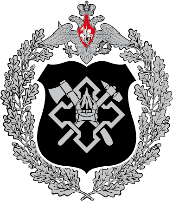 МИНИСТЕРСТВО ОБОРОНЫ                                                               РОССИЙСКОЙ ФЕДЕРАЦИИ                                                                (МИНОБОРОНЫ РОССИИ)ПУБЛИЧНО-ПРАВОВАЯ КОМПАНИЯ 
«ВОЕННО-СТРОИТЕЛЬНАЯ КОМПАНИЯ»ПРИКАЗ17 сентября 2021 г. № П-538МоскваО внесении изменений в локальные нормативные акты 
публично-правовой компании «Военно-строительная компания» В связи с проведенными организационно-штатными мероприятиями, (протокол заседания правления публично-правовой компании 
«Военно-строительная компания» от 13 августа 2021 г. № 13)ПРИКАЗЫВАЮ:Вместо наименования структурного подразделения «сектор по профилактике коррупции» читать «группа профилактики коррупционных и иных правонарушений», вместо наименования должности «главный специалист» читать «начальник» в следующих приказах публично-правовой компании «Военно-строительная компания» и утвержденных ими приложениях: от 21 декабря 2020 г. № П-59 «Об утверждении плана публично-правовой компании «Военно-строительная компания» по противодействию коррупции на 2021 год»;от 24 декабря 2020 г. № П-69 «Об утверждении Положения 
об антикоррупционной политике публично-правовой компании 
«Военно-строительная компания»;от 21 января 2021 г. № П-19 «Об утверждении Кодекса этики 
и служебного поведения работников публично-правовой компании 
«Военно-строительная компания»;от 25 января 2021 г. № П-24 «Об утверждении Порядка работы «телефона доверия» по вопросам профилактики коррупции публично-правовой компании «Военно-строительная компания»;от 18 февраля 2021 г. № П-50 «О назначении ответственного 
за включение сведений в реестр лиц, уволенных в связи с утратой доверия, 
в публично-правовой компании «Военно-строительная компания»;от 18 февраля 2021 г. № П-51 «Об утверждении перечня функций, 
при реализации которых наиболее вероятно возникновение коррупции, перечня признаков, характеризующих коррупционное поведение работника при осуществлении коррупционно-опасных функций и Порядка выявления 
и оценки коррупционных рисков в публично-правовой компании 
«Военно-строительная компания»;от 18 февраля 2021 г. № П-54 «Об утверждении перечня должностей публично-правовой компании «Военно-строительная компания», 
при назначении на которые и при замещении которых граждане (работники) обязаны представлять сведения о своих доходах, расходах, об имуществе 
и обязательствах имущественного характера, а также сведения о доходах, расходах, об имуществе и обязательствах имущественного характера своих супруги (супруга) и несовершеннолетних детей, и порядка представления указанный сведений»;от 19 февраля 2021 г. № П-56 «Об утверждении Порядка принятия работниками публично-правовой компании «Военно-строительная компания» мер по недопущению любой возможности возникновения конфликта интересов, уведомления о возникшем конфликте интересов или 
о возможности его возникновения, уведомления о фактах обращения 
к работникам каких-либо лиц в целях склонения к совершению коррупционных правонарушений»;от 19 марта 2021 г. № П-106 «О мерах по реализации отдельных положений указов Президента Российской Федерации от 2 апреля 2013 г. 
№ 309 и № 310»;от 5 апреля 2021 г. № П-134 «Об утверждении и введении в действие Положения о комиссии публично-правовой компании «Военно-строительная компания» по соблюдению работниками требований к служебному поведению и урегулированию конфликта интересов»;от 5 апреля 2021 г. № П-135 «Об утверждении и введении в действие Порядка проведения анализа сведений о доходах, расходах, об имуществе 
и обязательствах имущественного характера, представленных работниками публично-правовой компании «Военно-строительная компания»;от 8 апреля 2021 г. № П-145 «Об утверждении и введении в действие Порядка представления деклараций о конфликте интересов работниками публично-правовой компании «Военно-строительная компания» и гражданами, принимаемыми на работу в компанию»;от 13 апреля 2021 г. № П-153 «Об утверждении состава комиссии публично-правовой компании «Военно-строительная компания» по соблюдению работниками требований к служебному поведению и урегулированию конфликта интересов».Врио генерального директора                                                              А.В. Белков